Presseinformation»Elsässer Rache« von Jean Jacques LaurentMeßkirch, Juli 2023Lavendel, Wein und Mord
Der Elsässer Kriminalroman von Jean Jacques LaurentEin Cozy-Krimi aus dem schönen ElsassNicht nur für FeinschmeckerFortführung der erfolgreichen Serie bei PiperZum BuchWie Romeo und Julia liegen die beiden Toten in ihrem kühlen Grab. Wer hat das junge Paar vor neun Jahren erschlagen und verscharrt? Gendarmerie-Major Jules Gabin, der sich eigentlich um seine Hochzeitsvorbereitungen kümmern sollte, ist wieder einmal gefordert und muss den alten Fall ganz neu aufrollen. Wie immer lässt Jules bei seinen Ermittlungen das savoir-vivre, die französische Lebensart, nicht zu kurz kommen und legt die eine oder andere schöpferische Pause in der auberge seiner Lieblingswirtin Clotilde ein, wo er knusprigen Flammkuchen und kühlen Weißwein genießt. Das gibt ihm die Kraft für die Jagd nach dem Mörder, der sich so viele Jahre in Sicherheit wähnte. Bald schon stößt Jules auf eine Spur, die ihn in Kirchenkreise und Colmars Villenviertel führt. Seine hochschwangere Verlobte Joanna hilft ihm dabei so gut sie kann – und begibt sich unversehens selbst in höchste Gefahr.Der AutorHinter dem Pseudonym Jean Jacques Laurent verbirgt sich der deutsche Autor Jan Beinßen, bekannt für seine beliebten Franken- sowie zahlreiche Frankreichkrimis. Hinzu kommen Kurzgeschichten und eine erfolgreiche Escape-Kalenderreihe. Regelmäßig führt der Autor zu seinen Tatorten. Mehr Informationen zum Autor unter: www.janbeinssen.de.Elsässer RacheJean Jacques Laurent213 SeitenEUR 12,00 [D] / EUR 12,40 [A]ISBN 978-3-8392-0480-1Erscheinungstermin: 12. Juli 2023Kontaktadresse: Gmeiner-Verlag GmbH Laura OberndorffIm Ehnried 588605 MeßkirchTelefon: 07575/2095-154Fax: 07575/2095-29laura.oberndorff@gmeiner-verlag.dewww.gmeiner-verlag.deCover und Porträtbild zum Download (Verlinkung hinterlegt)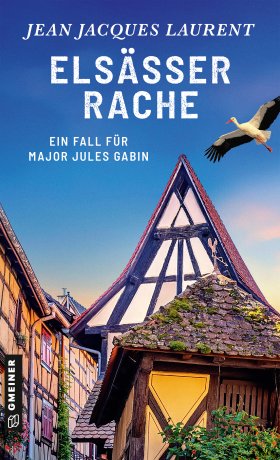 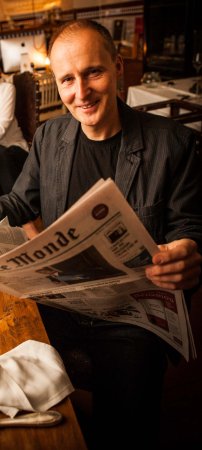 			            Bildrechte © Ralf Lang / amafo.deAnforderung von Rezensionsexemplaren:Jean Jacques Laurent »Elsässer Rache«, ISBN 978-3-8392-0480-1Absender:RedaktionAnsprechpartnerStraßeLand-PLZ OrtTelefon / TelefaxE-Mail